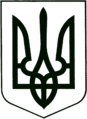 УКРАЇНА
МОГИЛІВ-ПОДІЛЬСЬКА МІСЬКА РАДА
ВІННИЦЬКОЇ ОБЛАСТІВИКОНАВЧИЙ КОМІТЕТ                                                           РІШЕННЯ №176Від 29.06.2023р.                                              м. Могилів-ПодільськийПро роботу комунального некомерційного підприємства «Могилів-Подільський міський Центр первинної медико-санітарної допомоги» Могилів-Подільської міської ради за ІI півріччя 2022 року та I півріччя 2023 рокуКеруючись ст.ст. 29, 38-1, 52 Закону України «Про місцеве самоврядування в Україні», відповідно до рішення виконавчого комітету міської ради від 29.12.2022 року №474 «Про план роботи виконавчого комітету міської ради на 2023 рік», заслухавши звіт головного лікаря комунального некомерційного підприємства «Могилів-Подільський міський Центр первинної медико-санітарної допомоги» Могилів-Подільської міської ради Череватової Н.П., -виконком міської ради ВИРІШИВ:1. Звіт головного лікаря комунального некомерційного підприємства «Могилів-Подільський міський Центр первинної медико-санітарної допомоги» Могилів-Подільської міської ради Череватової Н.П., щодо роботи комунального некомерційного підприємства «Могилів-Подільський міський Центр первинної медико-санітарної допомоги» Могилів-Подільської міської ради за ІI півріччя 2022 року та I півріччя 2023 року взяти до відома.2. Посилити контроль якості надання первинної медичної допомоги, забезпечення соціальної справедливості і захисту прав громадян на охорону здоров’я.3. Забезпечити ефективну роботу щодо максимального охоплення внутрішньо переміщених осіб первинною медичною допомогою.4. Проводити дооснащення та оновлення матеріальної та технічної бази згідно з табелем оснащення.5. Контроль за виконанням даного рішення покласти на заступника міського голови з питань діяльності виконавчих органів Слободянюка М.В..Міський голова                                                       Геннадій ГЛУХМАНЮК